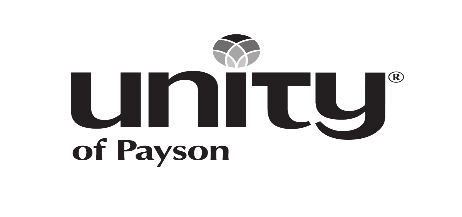 Simple Form EVENT ProposalEvent Name:_______________________________________________________________Event Date(s)________________________________Time(s)___________________________What type of event is this?  Class___ Workshop___ Concert___  Fundraiser_____  Community Service ___  Social ___ Other________________ Are we partnering? __ With ______________ Audience  (Please check one) _______Event open to the public and to be advertised as such (e.g., Roundup). _______Event for Unity folks and invited guests only, invited in person and through our Gmail. (Please provide the details so we can use in our g-mail newsletter or the Roundup.)  Event Location: Sanctuary ___  Fellowship Hall___ Library  ___ Other ______________________________Income and Expenses:  Ticket Sales (price and number expected to sell) ________  Love Offering _______ Cost to Unity ____________________Event Planner/Responsible PersonName__________________________________ Telephone ________________________ Email __________________________________ Responsible person is expected to arrange for building access, arrive early for setup, be present during the event, return facility to pre-event set up, clean up afterwards, turn down the heat or turn up the air conditioning temperature to save energy.  Essentially putting the facility back to its original condition.  And, lock up. As the Responsible Person, I accept the above responsibility _____________________________Support Needed:  What assistance will you need from Unity of Payson for this event?  ______________________________________________________________________________________________________________________________________________________________Accepted by Unity Board of Trustees on ________________ By _______________________